
Pomáz  Kő-hegy  Vasas-szakadék  Lajosforrás  Dömörkapu  Lenkó emlékmű  Bükkipuszta  Király-kút  Szőke-forrás-völgye  Dömös Pilismarót  Szakó-nyereg  Dobogókő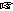  Pomáz, HÉV állomás
 Dobogókő, Matyi büfé
 6:00-7:00 óra  1000 Ft  39,7 km  1510 m  10 óra  89,8  B54/10,5  62,4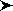 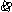 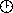 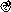 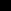 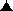 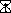 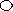 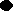 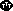 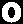 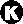 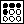 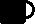 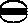 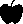 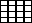 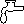 Rajt saját idő terhére 8:30-ig.
Pomáz  Kő-hegy  Vasas-szakadék  Lajosforrás  Dömörkapu  Lenkó emlékmű  Bükkipuszta  Király-kút  Dobogókő Pomáz, HÉV állomás
 Dobogókő, Matyi büfé
 6:00-8:30 óra  800 Ft  22,6 km  1018 m  7 óra  54,3  C32/7  37,9Mindkét távhoz: A túra kerékpárral nem teljesíthető! Ingyenes indulási lehetőség a Vasas Sport Club Természetbarát Szakosztályának tagjai részére. Térkép: a Pilis és a Visegrádi-hegység turistatérképe.Letöltések száma: 2751. Módosítva: 2016.12.17http://www.teljesitmenyturazoktarsasaga.hu/tura?id=8116 